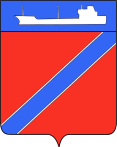 ПОСТАНОВЛЕНИЕАДМИНИСТРАЦИИ ТУАПСИНСКОГО ГОРОДСКОГО ПОСЕЛЕНИЯ               ТУАПСИНСКОГО РАЙОНА от 20.08.2019                                                                     № 922г. ТуапсеОб утверждении квалификационных требований к направлению и квалификации профессионального образования для замещения должностей муниципальной службы администрации Туапсинского городского поселения	В соответствии с Федеральным законом от 02 марта 2007 года №25-ФЗ «О муниципальной службе в Российской Федерации», Законом Краснодарского края от 08 июня 2007 года №1244-КЗ «О муниципальной службе в Краснодарском крае», Законом Краснодарского края от 08 июня 2007 года №1243-КЗ «О Реестре муниципальных должностей и Реестре должностей муниципальной службы в Краснодарском крае», Законом Краснодарского края от 03 мая 2012 года №2490-КЗ «О типовых квалификационных требованиях для замещения должностей муниципальной службы в Краснодарском крае», решениями  Совета Туапсинского городского поселения от 2 октября 2018  года №16.7 «Об утверждении Положения о муниципальной службе в Туапсинском городском поселении Туапсинского района» и от 25 декабря 2018 года №19.3 «О структуре исполнительно-распорядительного органа муниципального образования Туапсинское городское поселение Туапсинского района - администрации Туапсинского           городского           поселения      Туапсинского       района» п о с т а н о в л я ю:	1. Утвердить квалификационные требования к уровню профессионального образования, стажу муниципальной службы или стажу работы по специальности, направлению подготовки, необходимые для замещения должностей муниципальной службы в администрации Туапсинского городского поселения согласно приложению.	2. Признать утратившими силу:-  постановление администрации Туапсинского городского поселения от 23 декабря 2015 года  «Об утверждении квалификационных требований к направлению и квалификации профессионального образования для замещения должностей муниципальной службы администрации Туапсинского городского поселения»;- постановление администрации Туапсинского городского поселения от 2 сентября 2016 года №1365 «О внесении изменений в постановление администрации Туапсинского городского поселения от 23 декабря 2015 года №1721 «Об утверждении квалификационных требований к направлению и квалификации профессионального образования для замещения должностей муниципальной службы администрации Туапсинского городского поселения»;- постановление администрации Туапсинского городского поселения от 25 июля 2017 года №1080 «О внесении изменений в постановление администрации Туапсинского городского поселения от 23 декабря 2015 года №1721 «Об утверждении квалификационных требований к направлению и квалификации профессионального образования для замещения должностей муниципальной службы администрации Туапсинского городского поселения»;- постановление администрации Туапсинского городского поселения от 14 ноября 2017 года №1627 «О внесении изменений в постановление администрации Туапсинского городского поселения от 23 декабря 2015 года №1721 «Об утверждении квалификационных требований к направлению и квалификации профессионального образования для замещения должностей муниципальной службы администрации Туапсинского городского поселения»;- постановление администрации Туапсинского городского поселения от 28 ноября 2017 года №1724 «О внесении изменений в постановление администрации Туапсинского городского поселения от 23 декабря 2015 года №1721 «Об утверждении квалификационных требований к направлению и квалификации профессионального образования для замещения должностей муниципальной службы администрации Туапсинского городского поселения»;- постановление администрации Туапсинского городского поселения от 7 декабря 2017 года №1780 «О внесении изменений в постановление администрации Туапсинского городского поселения от 23 декабря 2015 года №1721 «Об утверждении квалификационных требований к направлению и квалификации профессионального образования для замещения должностей муниципальной службы администрации Туапсинского городского поселения»;- постановление администрации Туапсинского городского поселения от 15 марта 2018 года №252 «О внесении изменений в постановление администрации Туапсинского городского поселения от 23 декабря 2015 года №1721 «Об утверждении квалификационных требований к направлению и квалификации профессионального образования для замещения должностей муниципальной службы администрации Туапсинского городского поселения»;3. Начальнику общего отдела  Кот А.И. обнародовать  настоящее постановление в установленном порядке.	4. Контроль за выполнением настоящего постановления оставляю за собой.	5. Постановление вступает в силу со дня официального обнародования.Исполняющий обязанностиглавы Туапсинскогогородского поселения Туапсинского района                                                                М.В.КривопаловПРИЛОЖЕНИЕк постановлению  администрацииТуапсинского городского поселенияот 20.08.2019 г.  №  922Квалификационные требованияк уровню профессионального образования, стажу муниципальной службы и стажу работы по специальности, направлению подготовки, необходимые для замещения должностей муниципальной службы администрации Туапсинского городского поселенияНачальник общего отдела                                                                                                                      А.И.Кот№ п/пДолжности муниципальной службы по группамКвалификационные требованияКвалификационные требованияКвалификационные требования№ п/пДолжности муниципальной службы по группамУровень профессионального образования. Стаж муниципальной службы или стаж работы по специальностиНаправление подготовкиКвалификация1                         2                       3                     4                            51. Главные должности муниципальной службы1. Главные должности муниципальной службы1. Главные должности муниципальной службы1. Главные должности муниципальной службы1. Главные должности муниципальной службы1.Заместитель главы администрации по экономическим вопросам, промышленности,транспорту и связиВысшее профессиональноеобразование не ниже уровня специалитета,  магистратуры.Стаж муниципальной службы- не менее одного года или стажа работы по специальности, направлению подготовки«Экономика и управление»ЭкономикаЭкономическая теорияМировая экономикаНациональная экономикаЭкономика трудаФинансы и кредитНалоги и налогообложениеБухгалтерский учёт, анализи аудитЭкономика и управление на предприятии (по отраслям)Государственное и муниципальное управление Планирование промышленностиБакалавр экономикиМагистр экономикиЭкономистЭкономистЭкономистЭкономистЭкономистФинансистЭкономистСпециалист по налогообложениюЭкономистЭкономист-менеджерЭкономистМенеджерЭкономист2.Заместитель главы администрации по вопросам ЖКХ, архитектуры, имущественным и земельным отношениямВысшее профессиональное образование не ниже уровня специалитета, магистратуры. Стаж муниципальной службы – не менее одного года или стажа работы по специальности, направлению подготовки«Экономика и управление»Государственное и муниципальное управлениеМенеджментМенеджмент организацииЭкономика и управление на предприятии ( по отраслям)«Архитектура и строительство»АрхитектураГрадостроительство«Гуманитарные и социальные науки»ЮриспруденцияТеплоэнергетика и теплотехникаПромышленная теплоэнергетикаМенеджерМагистр менеджментаМагистр манеджментаБакалавр техники и технологииМагистр техники и технологииИнженерИнженер-архитекторИнженерИнженерИнженерИнженер3.Заместитель главы администрации по юридическим и общим вопросамВысшее профессиональное образование не ниже уровня специалитета, магистратуры. Стаж муниципальной службы- не менее одного года или стажа работы по специальности, направлению подготовки.«Гуманитарные и социальные науки»ЮриспруденцияПравоведение«Экономика и управление»Государственное и муниципальное управлениеМагистр юриспруденцииЮристЮристМенеджер4.Начальник управления деламиВысшее профессиональное образование не ниже уровня специалитета, магистратуры. Стаж муниципальной службы- не менее одного года или стажа работы по специальности, направлению подготовки«Гуманитарные науки»ЮриспруденцияДокументоведениеи документационное обеспечение управления«Экономика и управление»Государственное и муниципальное управлениеУправление персоналом«Культура и искусство»Культурно-просветительная работаЮристМагистр юриспруденцииДокументоведМенеджерМенеджерОрганизатор-методист5.Начальник управления экономики, транспорта и торговлиВысшее профессиональное образование не ниже уровня специалитета, магистратуры.Стаж муниципальной службы- не менее одного года или стажа работы по специальности, направлению подготовки«Экономика и управление»ЭкономикаФинансы и кредитБухгалтерский учёт анализ и аудитМенеджментГосударственное и муниципальное управлениеМагистр экономикиЭкономистЭкономистЭкономистМагистр менеджментаМенеджерМенеджер6.Заместитель начальника управления экономики, транспорта и торговлиВысшее профессиональное образование не ниже уровня специалитета, магистратуры. Стаж муниципальной службы- не менее одного года или стажа работы по специальности, направлению подготовкиЭкономика и управление»ЭкономикаФинансы и кредитБухгалтерский учёт анализ и аудитМенеджментГосударственное и муниципальное управлениеМагистр экономикиЭкономистЭкономистЭкономистМагистр менеджментаМенеджерМенеджер7.Начальник финансового управленияВысшее профессиональное образование не ниже уровня специалитета, магистратуры. Стаж муниципальной службы- не менее одного года или стажа работы по специальности, направлению подготовки«Экономика и управление»Экономика и управление на предприятииФинансы и кредитНалоги и налогообложениеБухгалтерский учет, анализ и аудитЭкономист-менеджерЭкономистСпециалист по налогообложениюЭкономист2. Ведущие должности муниципальной службы2. Ведущие должности муниципальной службы2. Ведущие должности муниципальной службы2. Ведущие должности муниципальной службы2. Ведущие должности муниципальной службы1.Главный специалист по кадровой работе общего отдела Высшее профессиональное образование. Без предъявления требований по стажу.«Гуманитарные науки»Юриспруденция«Экономика и управление»Государственное и муниципальное управлениеУправление персоналомМенеджментБакалавр юриспруденцииМагистр юриспруденцииЮристМенеджерМенеджерМенеджер2.Начальник общего отдела Высшее профессиональное образование. Без предъявления требований по стажу.«Гуманитарные науки»ЮриспруденцияДокументоведение и документационное обеспечение управления«Экономика и правление»Государственное и муниципальное управлениеУправление персоналом«Образование и педагогика»ПедагогикаПедагогика и психология дошкольнаяЮристБакалаврюриспруденцииМагистр юриспруденцииДокументоведМенеджерМенеджерБакалавр педагогикиМагистр педагогикиПреподаватель педагогикии психологии3.Главный специалист общего отделаВысшее профессиональное образование. Без предъявления требований по стажу.«Гуманитарные науки»ЮриспруденцияДокументоведение и документационное обеспечение управления«Экономика и управление»Государственное и муниципальное управлениеУправление персоналомЮристБакалавр юриспруденцииМагистр юриспруденцииДокументоведМенеджерМенеджер4.Начальник отдела по спорту и молодёжной политике, главный специалист отдела по спорту и молодёжной политикеВысшее профессиональное образование. Без предъявления требований по стажу«Гуманитарные науки»Физическая культура Физическая культура и спорт«Образование и педагогика»Физическая культура«Экономика и управление»Государственное и муниципальное управлениеУправление персоналомОрганизация работы с молодёжьюБакалавр физической культурыМагистр физической культурыСпециалист по физической культуре и спортуПедагог по физической культуре и спортуПедагог по физической культуреМенеджерМенеджерМенеджер5.Начальник отдела по взаимодействию с представительным органом, организации работы с обращениями граждан, общественностью и СМИВысшее профессиональное образование. Без предъявления требований по стажуГуманитарные и социальные науки»Документоведение и документационное обеспечение управления«Экономика и управление»Государственное и муниципальное управлениеУправление персоналом«Социальные науки»Социология«Журналистика»Журналистика«Образование и педагогика»Физика и математикаДокументоведМенеджерМенеджерБакалавр социологииМагистр социологииСоциологПреподаватель социологииСпециалистЖурналистБакалавр журналистикиМагистр журналистикиУчитель физики и математики6.Начальник правового отдела главный специалист (юрист) правового отделаВысшее профессиональное образование. Без предъявления требований по стажу.«Гуманитарные науки»ЮриспруденцияЮристБакалавр юриспруденцииМагистр юриспруденции7.Главный специалист (по реформированию ЖКХ) отдела ЖКХ, главный специалист (по благоустройству) отдела ЖКХВысшее профессиональное образование. Без предъявления требований по стажу.«Энергетика, энергетическое машиностроение и электротехника»ЭлектромеханикаЭлектроснабжениеЭлектроснабжение (по отраслям)Электрификация и автоматизация«Теплогазоснабжение»Теплогазоснабжение, вентиляция и охрана воздушного бассейна«Охрана водных ресурсов»Комплексное использование и охрана водных ресурсов«Экономика и управление»Экономика и управление на предприятии ( по отраслям)ИнженерИнженерИнженерИнженерИнженерИнженерЭкономист- менеджерЭкономист8.Начальник отдела ЖКХВысшее профессиональное образование. Без предъявления требований по стажу«Архитектура и строительство»Промышленное и гражданское строительство«Энергетика, энергетическое машиностроение и электротехника»ЭлектромеханикаЭлектроснабжениеЭлектроснабжение (по отраслям)Электрификация и автоматизация«Теплогазоснабжение»Теплогазоснабжение, вентиляция и охрана воздушного бассейна«Охрана водных ресурсов»Комплексное использование и охрана водных ресурсов«Экономика и управление»Экономика и управление на предприятии ( по отраслям)ИнженерИнженерИнженерИнженерИнженерИнженерИнженерЭкономист- менеджерЭкономист9.Начальник отдела архитектуры и градостроительствВысшее профессиональное образование. Без предъявления требований по стажу«Архитектура и строительство»Архитектура Бакалавр архитектурыМагистр архитектурыАрхитектор10.Главный специалист отдела архитектуры и градостроительстваВысшее профессиональное образование. Без предъявления требований о стаже.«Архитектура и строительство»АрхитектураСтроительство Промышленное и гражданское строительствоГидротехническое строительствоГородское строительство и хозяйство«Геодезия и землеустройство»Городской кадастрЗемельный кадастрБакалавр архитектурыМагистр архитектурыБакалавр техники и технологииМагистр техники и технологииИнженерИнженер-архитекторИнженерИнженерИнженерИнженер11.Главный специалист (по размещению муниципального заказа) управления экономики, транспорта и торговлиВысшее профессиональное образование, без предъявления требований о стаже.«Экономика и управление»ЭкономикаЭкономическая теорияМировая экономикаНациональная экономикаЭкономика и управление на предприятии (по отраслям)Экономика трудаГосударственное и муниципальное управление«Гуманитарные науки»Юриспруденция Бакалавр экономикиМагистр экономикиЭкономистЭкономистЭкономистЭкономист-менеджерЭкономистМенеджерЮрист12.Главный специалист (по транспорту) управления  экономики, транспорта и торговлиВысшее профессиональное образование. Без предъявления требований о стаже.«Архитектура и строительство»Транспортное строительствоАвтомобильные дороги«Транспортные средства»Организация перевозок и управления на транспорте (по видам)Организация и безопасность движения«Экономика и управление»Экономика и управление на предприятииИнженерИнженерИнженер по организации и управлению на транспортеИнженер по организации и управлению на транспортеБакалавр экономикиМагистр экономикиЭкономист13.Начальник отдела бюджета и отчетности  Высшее профессиональное образование. Без предъявления требований к стажу.«Экономика и управление»Государственное и муниципальное управлениеМенеджментЭкономика и управление на предприятии (по отраслям)ЭкономикаМенеджерМенеджерМагистр менеджментаБакалавр экономикиМагистр экономикиЭкономистБакалавр экономикиМагистр экономикиЭкономист14.Главный специалист отдела бюджета и отчетностиВысшее профессиональное образование. Без предъявления требований к стажу.«Экономика и управление»Экономика и управление на предприятииНалоги и налогообложениеБухгалтерский учет, анализ и аудитЭкономистСпециалист по налогообложениюЭкономист15.Начальник отдела отраслевого финансирования и доходов бюджетаВысшее профессиональное образование. Без предъявления требований к стажу.«Экономика и управление»Государственное и муниципальное управлениеМенеджментЭкономика и управлениеЭкономикаМенеджерМенеджерБакалавр экономикиМагистр экономикиЭкономистБакалавр экономикиМагистр экономикиЭкономист16.Главный специалист отдела отраслевого финансирования и доходов бюджетаВысшее профессиональное образование. Без предъявления требований к стажу.«Экономика и управление»Финансы и кредитНалоги и налогообложениеБухгалтерский учет, анализ и аудитЭкономика и управление на предприятииЭкономистСпециалист по налогообложениюЭкономистБакалавр экономикиМагистр экономикиЭкономист17.Начальник отдела культуры, главный специалист отдела культурыВысшее профессиональноеБез предъявления требований по стажу«Экономика и управление»Государственное и муниципальное управлениеМенеджментУправление персоналом«Культура и искусство»Режиссура театрализованных представлений и праздниковМенеджерМенеджерМенеджерРежиссёр театрализованных представлений и праздников18.Начальник отдела имущественных и земельных отношений, главный специалист (по ведению казны) отдела имущественных и земельных отношений, главный специалист (по осуществлению муниципального земельного контроля) отдела имущественных и земельных отношенийВысшее профессиональноеБез предъявления требований по стажу«Гуманитарные науки»Юриспруденция«Экономика и управление»Экономика и управление на предприятии (по отраслям)Государственное и муниципальное управлениеЮристБакалавр юриспруденцииМагистр юриспруденцииЭкономист-менеджерЭкономистМенеджер19.Главный специалист (по оргработе) управления деламиВысшее профессиональноеБез предъявления требований по стажу«Гуманитарные науки»Юриспруденция«Экономика и управление»Государственное и муниципальное управление»ЮристБакалавр юриспруденцииМагистр юриспруденцииМенеджер20.Главный специалист отдела по взаимодействию с представительным органом, организации работы с обращениями граждан, общественностью и СМИВысшее профессиональноеБез предъявления требований по стажу«Гуманитарные науки»Документоведение и документационное обеспечение управления«Экономика и управление»Государственное и муниципальное управление»«Социальные науки»Социология«Образование и педагогика»ПедагогикаДокументоведМенеджерМенеджерБакалавр социологииСоциологПреподаватель социологииПедагог21.Главный специалист ( по обращениям граждан) отдела по взаимодействию с представительным органом, организации работы с обращениями граждан, общественностью и СМИВысшее профессиональноеБез предъявления требований по стажу«Экономика и управление»ЭкономикаГосударственное и муниципальное управление«Гуманитарные науки»Документоведение и документационное обеспечение управленияЮриспруденция«Образование и педагогика»ПедагогикаЭкономистМенеджерДокументоведЮристБакалавр юриспруденцииМагистр юриспруденцииПедагог3.Старшие должности муниципальной службы3.Старшие должности муниципальной службы3.Старшие должности муниципальной службы3.Старшие должности муниципальной службы3.Старшие должности муниципальной службы1.Заведующий приёмной- ведущий специалист общего отделаВысшее профессиональноеСреднее профессиональное образованиеБез предъявления требований по стажу«Гуманитарные науки»ЮриспруденцияДокументоведение и документационное обеспечение управления«Экономика и управление»Государственное и муниципальное управлениеУправление персоналомМенеджментЭкономика и бухгалтерский учётЮристБакалавр юриспруденцииМагистр юриспруденцииДокументоведМенеджерМенеджерМенеджерБакалавр менеджментаМагистр менеджментаБухгалтер с углублённой подготовкой2.Ведущий специалист (юрист) правового отдела Высшее профессиональноеСреднее профессиональное образованиеБез предъявления требований по стажу«Гуманитарные науки»ЮриспруденцияЮристБакалавр юриспруденцииМагистр юриспруденции3.Ведущий специалист (по осуществлению муниципального жилищного контроля ) отдела ЖКХВысшее профессиональноеСреднее профессиональноеБез предъявления требований по стажу«Гуманитарные науки»ЮриспруденцияЮристБакалавр юриспруденцииМагистр юриспруденции4.Ведущий специалист управления экономики, транспорта и торговли Высшее профессиональноеСреднее профессиональноеБез предъявления требований по стажу«Экономика и управление»ЭкономикаБухгалтерский учёт, анализ и аудитФинансы и кредитГосударственное и муниципальное управлениеМенеджментЭкономистБухгалтерЭкономистМенеджерМенеджер5.Ведущий специалист отдела имущественных и земельных отношенийВысшее профессиональноеСреднее профессиональноеБез предъявления требований по стажу«Гуманитарные науки»Юриспруденция«Экономика и управление»Государственное и муниципальное управлениеЭкономикаЮристБакалавр юриспруденцииМагистр юриспруденцииМенеджерЭкономист4.Младшие должности муниципальной службы4.Младшие должности муниципальной службы4.Младшие должности муниципальной службы4.Младшие должности муниципальной службы4.Младшие должности муниципальной службы1.Специалист 1 категории ( по учёту граждан, нуждающихся в улучшении жилищных условий) отдела ЖКХВысшее профессиональноеСреднее профессиональное образованиеБез предъявления требований по стажу«Гуманитарные науки»ЮриспруденцияГосударственное и муниципальное управлениеЮристМенеджер